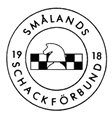 Smålands SchackförbundVerksamhetsplan avseende säsongen 2020-21Vad gäller 2019 så har vi nu stabiliserat våra medlemssiffror från föregående år. Vi har därför beslutat att öka vårt åtagande vad gäller regionkonsulenten och han kommer nästkommande år att gå upp till en 80 procentig anställning inom distriktet. Detta gör att vi, från vår nuvarande stabila platå, hoppas kunna öka något inom Schackfyran inom alla tre länen. Vi ser t. ex att det kommer att behövas mer hjälp igen i Kalmar län, då det i en del kommuner blivit svårt för den traditionella schackklubben att klara av Schackfyran. Vad gäller de traditionella klubbarna ser deras verksamhet ut så här:Jönköpings Län:	Klubbtävling:		Seriespel:	Ungdomsverksamhet:Eksjö SK		1 gång		2 lag	1 gång 	Jönköpings SS		1 gång		1 lag	1 gångVaggeryds SK		1 gång		1 lag	1 gångVärnamo SS		1 gång		1 lag	Kalmar Län:Emmaboda SS		1 gång		1 lag	1 gångHultsfreds SK		1 gång		2-3 lag	1-2 gånger	SS Kalmarunionen	1 gång		1-2 lag	2 gångerNybro SS		1 gång		1-2 lag	-Oskarshamns SS	1 gång		1-2 lag	1 gångSandby/Gårdby SK	1 gång		1 lag	1 gångTorsås SK		1 gång		1 lag 	1 gångVästerviks ASK	1 gång		1 lag 	1 gångÖlands SS		1 gång		1 lag	1 gångKronobergs Län:Ljungby SK		1 gång		1 lag	1 gångVäxjö SK		1 gång		2-3 lag	1 gång	Vad gäller skoldelen går det fortfarande framåt. Verksamheten i skolklubbarna är starkt varierande med allt från något speltillfälle / månad till att man spelar flera gånger i veckan. Hur som helst är även i år att erbjuda de som är intresserade möjlighet till besök av oss samt att starta upp skolschackklubb. Vi har även speciellt riktad tävlingsverksamhet till skolorna i form av Sikta mot Stjärnorna ( åk 1-3 ) Schack 4:an ( åk 4 ), Yes2Chess ( åk 5 ) och SI2chess ( åk 6 ). När vi nu fortfarande växer, så blir det ännu viktigare att ta hand om de klubbar vi har. Vi kommer därför att lägga en del kraft på detta.Distriktets tävlingsverksamhetVad gäller distriktets tävlingar så kommer ungdomsserien Schackbarometern att spelas med 6 deltävlingar i Vaggeryd, Eksjö, Hultsfred och Oskarshamn, Kalmar och Växjö. Positivt är att vi stabiliserat antalet tävlingar och ser fram emot att se om vi kan utöka med några fler tävlingar..Det ser ut som det brukar vad gäller distriktets tävlingar, vi tänker arrangera följande tävlingar i samarbete med klubbarna: Individuella DM, Individuella Blixt-DM, Individuella Snabb-DM, Lag DM, Lag Blixt-DM, Lag Snabb-DM samt veteran-DM. Vi har inte riktigt fått till alla tävlingar de sista året, men tänker nu även prioritera detta. SkolschackI skolschacket är förutsättningarna lite olika vad gäller de olika länen i det att vi kommit olika långt vad gäller Schack 4an deltagande och bildandet av skolschackklubbar beroende på vilket län vi talar om. Relativt nya tävlingar som Yes2Chess ( för åk 5 ) Si2chess ( för åk 6 ) och Sikta mot Stjärnorna             ( för lågstadiet ) kommer att göra skoltävlingsverksamheten till en komplett stege och en viktig del av verksamheten framöver kommer att vara att se till att dessa tävlingar blir så välkända som möjligt bland lärarna. Detta gör att vi kan behålla eleverna som medlemmar hos oss genom grundskolan och målsättningen måste vara att de som är mest intresserade ges möjlighet att gå med i en traditionell schackklubb inom ett rimligt geografiskt avstånd från sitt eget hem.För lärarna kommer vi att hålla pedagogkurser i Jönköping, Kalmar och Växjö höst och vår. Det kan även tillkomma någon ort om intresset visar sig stort. Det är ett viktigt uppdrag att utbilda pedagoger så att skolorna och skolschackklubbarna kan bli mer självgående vad gäller schackundervisningen.Vad gäller Jönköpings län har vi besökt fler klasser i fler kommuner än någonsin, ändå har medlemstalet gått ner. Anledningen till detta är att uppföljningsarbetet inte riktigt hängt med i den stora expansionen i antal besök. Detta medför att schackverksamhet genomförs på många skolor utan att det bildas skolklubbar och eleverna blir medlemmar i dessa. Nästa år tror vi, med hjälp av att avlasta regionkonsulenten, att vi ska ha betydligt bättre möjligheter att följa upp allt intresse i skolorna.Vi kommer nästa år att ha som ambition att fortsatt öka våra besök i Skolklubbar och genom Schack 4an hos klasserna. Besöken fördelas enligt följande:I många utav länets kommuner har vi i år fått in en fot i skolvärlden. Överhuvudtaget är schacket i länet på rätt spår och verksamheten har nått en omfattning av aldrig tidigare skådad storlek. Även de traditionella klubbarna i Jönköping, Vaggeryd, Värnamo och Eksjö har numera kontinuerlig ungdomsverksamhet, mycket positivt! Vi kommer helt klart ha nytta av vår plattform vi byggt upp i länet, och med förra årets misstag att ta lärdom av så tror vi att det kommer att bli betydligt mer schack spelat i skolorna i länet nästa år! Vi har numera verksamhet i alla länets kommuner!I Kalmar län ser verksamheten stabil ut. Det var dock länet som drabbades hårdast av pandemin i det att vi fick ställa in mest av vår verksamhet här. Framåt kommer vi åter fokusera mera på kalmar län och jobba upp verksamhet igen. Det viktiga i övrigt under året kommer att vara att bilda skolklubbar. Övrig tid kommer att gå åt till att på plats uppmuntra traditionella klubbar att upprätthålla ungdomsverksamhet.  För framtiden kommer även fortsättningsvis inbjudningar om skolbesök och deltagande i Schack fyran att gå ut till samtliga åk fyror i hela länet. Vi kommer att göra fler besök än tidigare, ansvaret för besöken kommer att delas upp enligt följande:I varje kommun SKA alla som vill ha besök få det och ambitionen ska alltid vara att besöka samtliga fyror i varje kommun. Här får vi, om inte klubbarna hinner, ta hjälp av regionkonsulenten även i de fall klubbarna har ansvaret.I Kronoberg blev vi också drabbade av pandemin. Men det går helt klart framåt.  ÖvrigtVi kommer eventuellt att arrangera en ELO-domarkurs även i år för att bredda domarkompetensen i distriktet. Även kurser för de som besöker klasserna samt vanliga tränarkurser kommer att erbjudas.Vi ser en positiv utveckling vad gäller tävlingsverksamheten ute i klubbarna med stora tävlingar i Växjö ( Elite Chess Open, Visma Chess och Växjöspelen ) Västervik ( Västervik Open ) och Oskarshamn ( OKG Draget ). Det ser också positivt ut i Allsvenska serien där Eksjö SK, Växjö SK, Västerviks SK Jönköpings SS, Hultsfreds SK, Ölands SS, Oskarshamns SS, Värnamo SS, Vaggeryds SK, Nybro SK och SS Kalmarunionen kommer att delta med ett eller flera lag dessutom har vi aktiva medlemsklubbar som kommer att delta i distriktsserier i form av Emmaboda SS, Ljungby SK och Sandby/Gårdby SK. Vi har också, för närvarande två lag i elitserien i schack!Preliminär Kalender2020JuniAll verksamhet fram t om augusti kommer att skjutas upp på grund av rädande convid-19 pandemi.SeptemberBlixt DM			Oskarshamn		Pedagogkurs steg 1 och 2		KalmarPedagogkurs steg 1 och 2		JönköpingPedagogkurs steg 1 och 2		VäxjöOktoberSkol-SM 			Allsvenskan, Småländskan rond 1Individuella DM, Veteran DM		VäxjöSchackbarometern deltävling 1	HultsfredSchackbarometern deltävling 2	KalmarDomarkurs			VäxjöNovemberAllsvenskan, Småländskan rond 2Kommunfinaler, Schack 4an		Jönköpings länLag-DM, Junior Lag-DM		EksjöSchackbarometern deltävling 3	EksjöSnabbschacks DM		KalmarDecemberAllsvenskan, Småländskan rond 3Skol Lag-DM			Vaggeryd2021JanuariAllsvenskan rond 4Schackbarometern deltävling 4	VaggerydFlick SMFebruariAllsvenskan rond 5, Småländskan rond 4Länsfinal, Schack 4an		Jönköpings länKommunfinaler, Schack 4an		Kalmar LänElite Chess Open		VäxjöSchackbarometern deltävling 5	VäxjöMars Allsvenskan rond 6Allsvenskan rond 7, Småländskan rond 5Pedagogkurs steg 1 och 2		KalmarPedagogkurs steg 1 och 2		JönköpingPedagogkurs steg 1 och 2		VäxjöKommunfinaler, Schack 4an 		Kronobergs länLänsfinal, Schack 4an		Kalmar länUngdoms-DM			HultsfredSchackbarometern deltävling 6	OskarshamnApril Länsfinal, Schack 4an		Kronobergs länÅrsmöte Smålands SF		ÅsedaMaj OKG Draget			OskarshamnKommunBesökta klasser 2019-20EleverMålsättning 2020-21Aneby4 klasser, 1 klubb935 klasser, 80 eleverEksjö9 klasser1949 klasser, 200 eleverGislaved9 klasser19015 klasser, 250 eleverGnosjö1 klasser233 klasser, 60eleverHabo6 klasser 1236 klasser, 120 eleverJönköping24 klasser53240 klasser, 800 eleverMullsjö4 klasser814 klass, 80 eleverNässjö8 klasser18310 klasser,220 eleverSävsjö2 klasser554 klasser, 80 eleverTranås9 klasser17810 klasser, 200 eleverVaggeryd6 klasser1318 klasser, 160 eleverVetlanda6 klasser1248 klasser, 160 eleverVärnamo15 klasser33416 klasser, 340 elever103 klasser2241138 klass, 2750  eleverKommunBesökta klasser 2019-20EleverMålsättning 2020-21Borgholm--6 klasser, 110 eleverEmmaboda4 klasser815 klasser, 90 eleverHultsfred7 klasserCa 15010 klasser, 200 eleverHögsby--3 klasser, 60 eleverKalmar5 klasser10020 klasser, 400 eleverMönsterås--5 klasser, 100 eleverMörbylånga9 klasser1749 klasser, 180 eleverNybro7 klasser1458 klasser, 160 eleverOskarshamn8 klasser16010 klasser, 220 eleverTorsås1 klass20 4 klasser, 80 eleverVimmerby4 klasser686 klasser, 120 eleverVästervik6 klasser11410 klasser, 200 elever51 klasserca 101296 klasser,1920 elevKommunBesökta klasser 2019-20EleverMålsättning 2020-21Alvesta--5 klasser, 100 eleverLessebo--4 klasser, 80 eleverLjungby4 klasser888 klasser, 150 eleverMarkaryd2 klasser372 klasser, 40 eleverTingsryd3 klasser524 klasser, 70 eleverUppvidinge--4 klasser, 80 eleverVäxjö15 klasser35225 klasser, 500 eleverÄlmhult--4 klasser, 80 elever24 klasser529 56 klasser, 1100 elever